Fall Semester 2015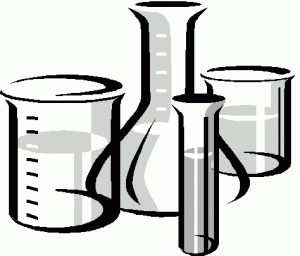 Open Lab / Walk in TutoringWith Daniel TruittWednesday & Friday 1-4 pmAugust 26 – December 11LS 122